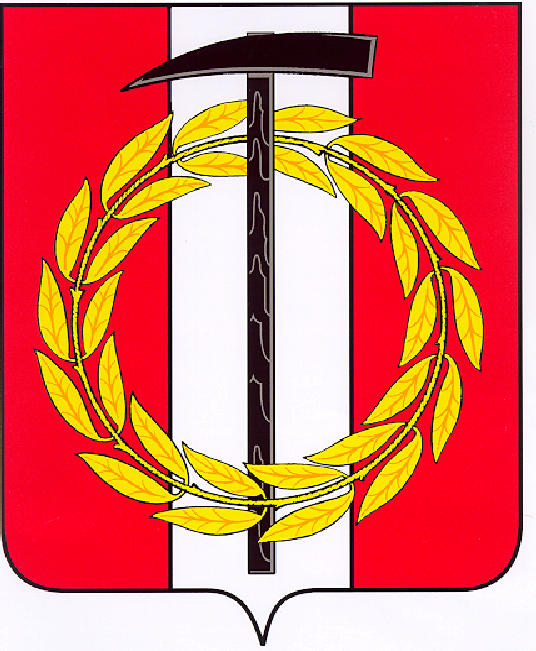 Собрание депутатов Копейского городского округаЧелябинской областиРЕШЕНИЕ      28.03.2018        499от _______________№_____О ходе выполнения муниципальной
программы «Развитие культуры 
Копейского городского округа»
в 2017 годуЗаслушав и обсудив информацию начальника управления культуры администрации Марчук Л. Н. о ходе выполнения в 2017 году муниципальной программы «Развитие культуры Копейского городского округа», утвержденной постановлением администрации Копейского городского округа Челябинской области от 31.01.2017 № 149-п,
Собрание депутатов Копейского городского округа Челябинской области
РЕШАЕТ:Информацию о ходе выполнения в 2017 году  муниципальной программы «Развитие культуры Копейского городского округа», утвержденной постановлением администрации Копейского городского округа Челябинской области от 31.01.2017 № 149-п (прилагается), принять к сведению.Ответственным исполнителям продолжить работу в 2018 году  по реализации мероприятий муниципальной программы «Развитие культуры  Копейского городского округа», утвержденной постановлением администрации Копейского городского округа Челябинской области от 14.03.2018 № 582-п.Председатель Собрания депутатов Копейского городского округа                                                      В.П. Емельянов